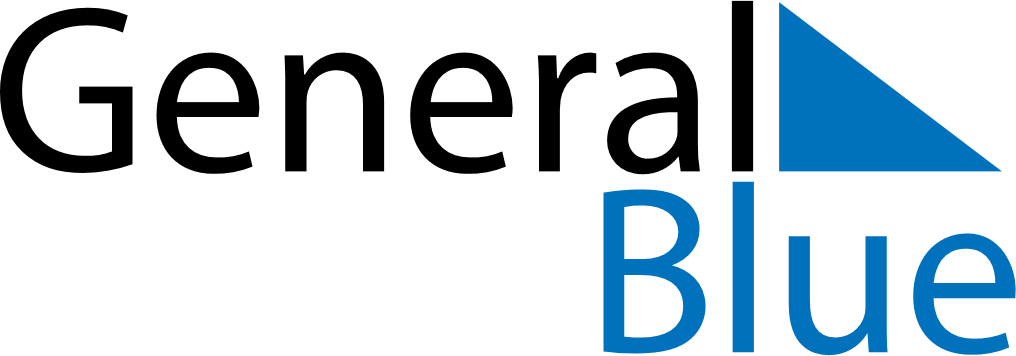 Daily Planner October 26, 2025 - November 1, 2025Daily Planner October 26, 2025 - November 1, 2025Daily Planner October 26, 2025 - November 1, 2025Daily Planner October 26, 2025 - November 1, 2025Daily Planner October 26, 2025 - November 1, 2025Daily Planner October 26, 2025 - November 1, 2025Daily Planner October 26, 2025 - November 1, 2025Daily Planner SundayOct 26MondayOct 27TuesdayOct 28WednesdayOct 29ThursdayOct 30 FridayOct 31 SaturdayNov 01MorningAfternoonEvening